Unit 5 Lesson 10: Place Value Comparisons (Part 1)WU Number Talk: Add Tens (Warm up)Student Task StatementFind the value of each expression mentally.1 Compare by PlaceStudent Task StatementWho has more? How do you know?Mai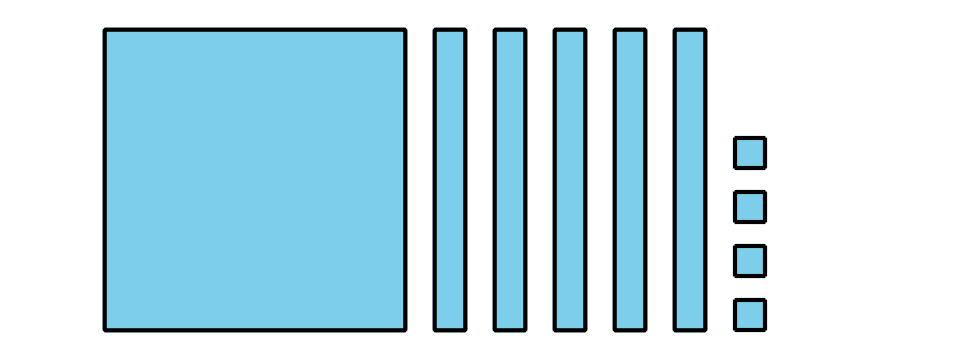 Tyler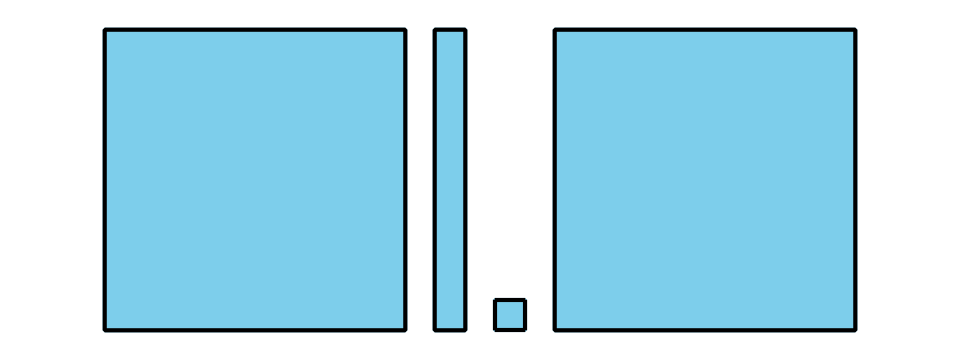 Compare the base-ten diagrams.Write each value as a three-digit number. Use the symbols , , or  to compare the numbers.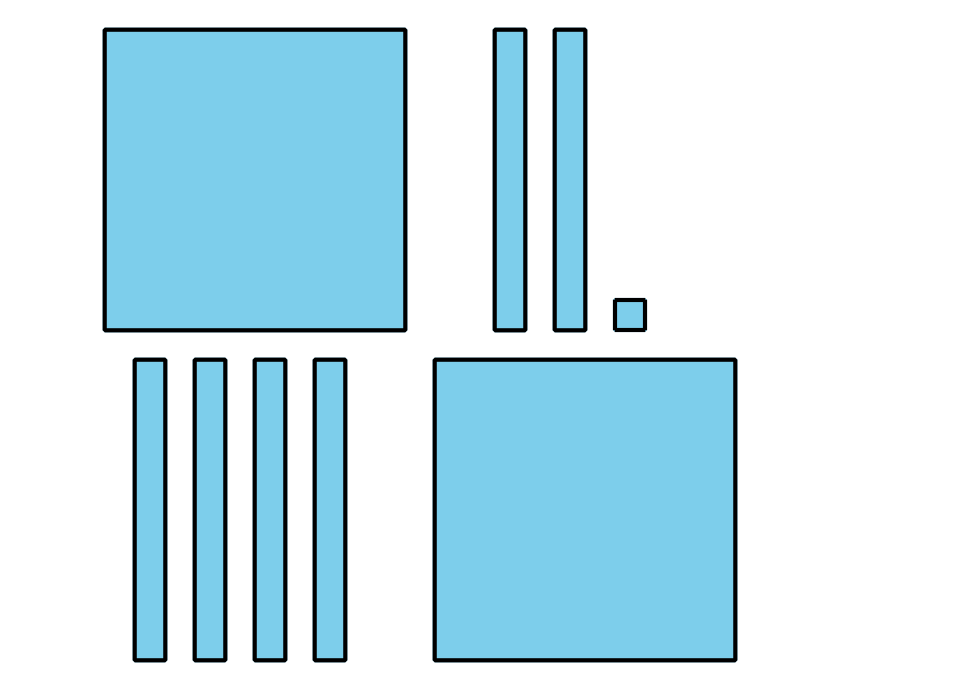 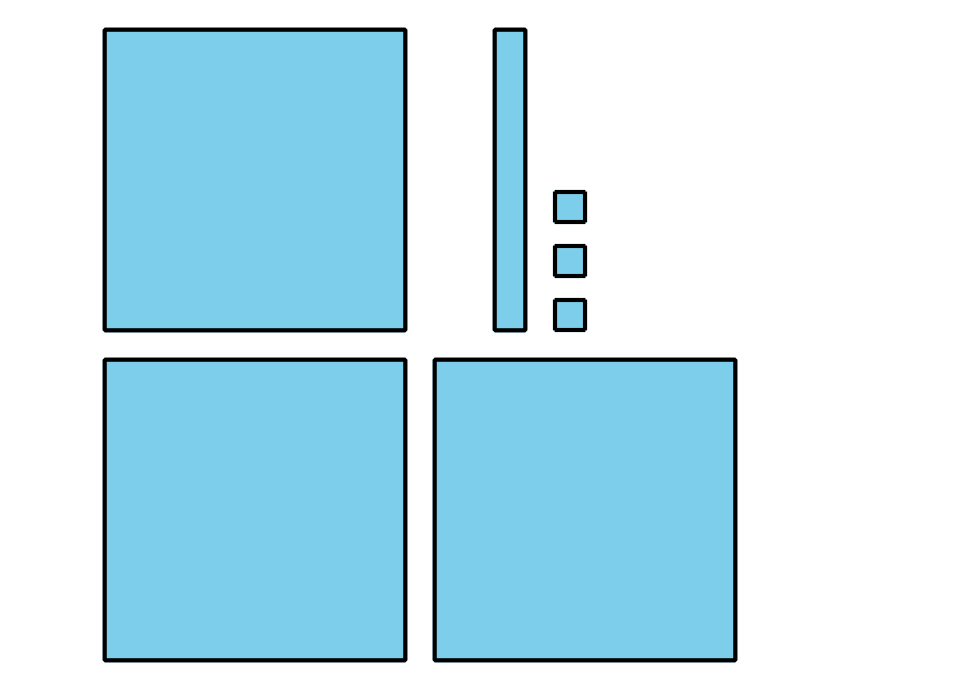 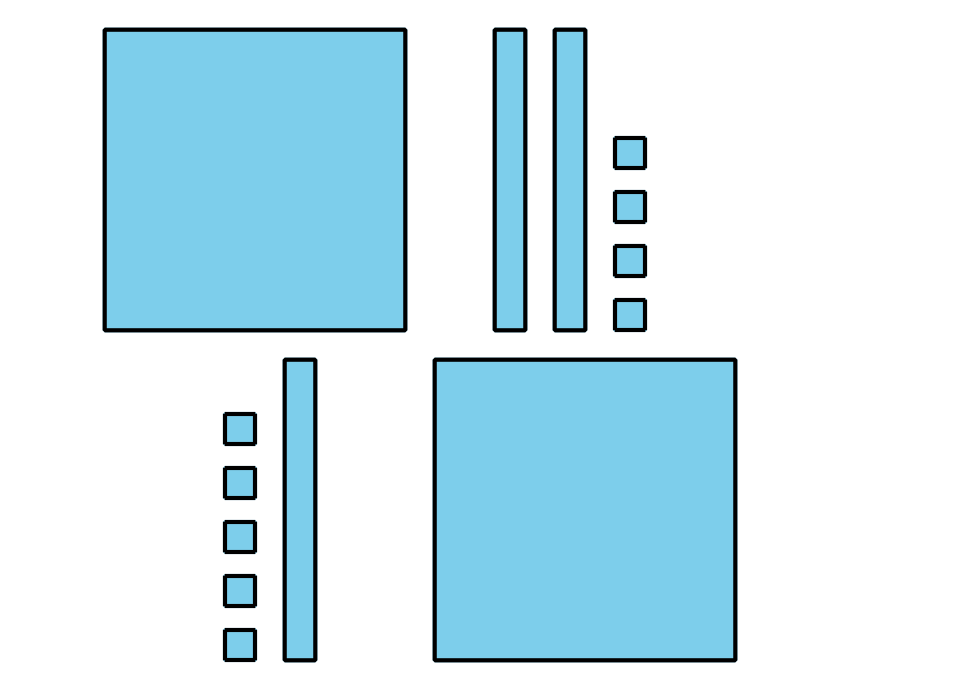 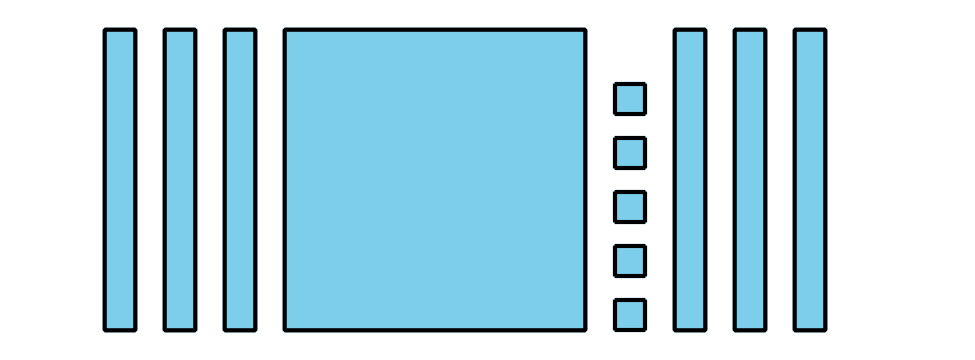 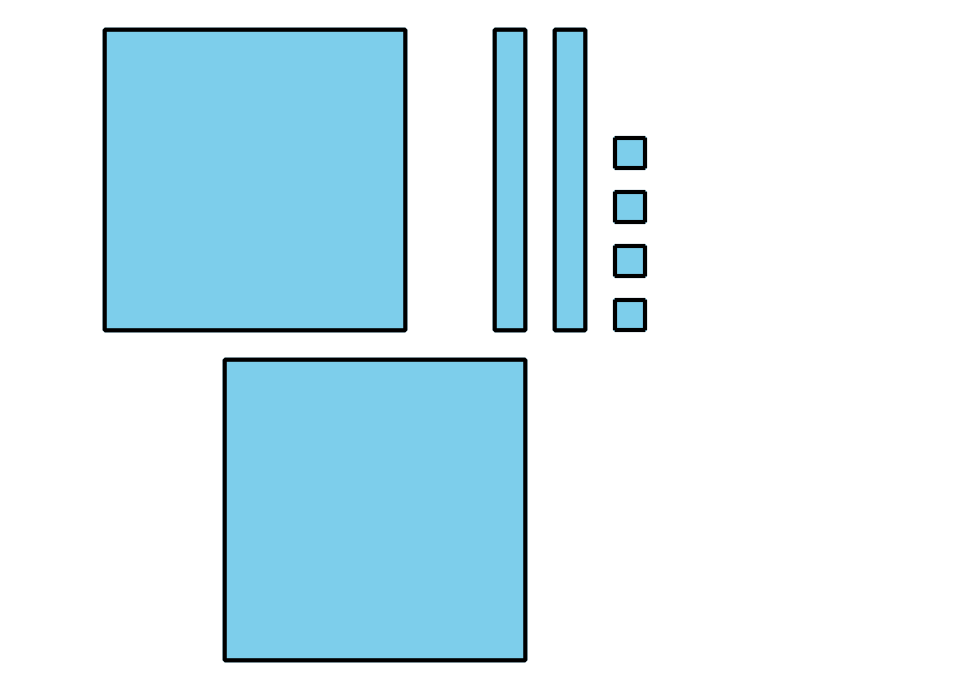 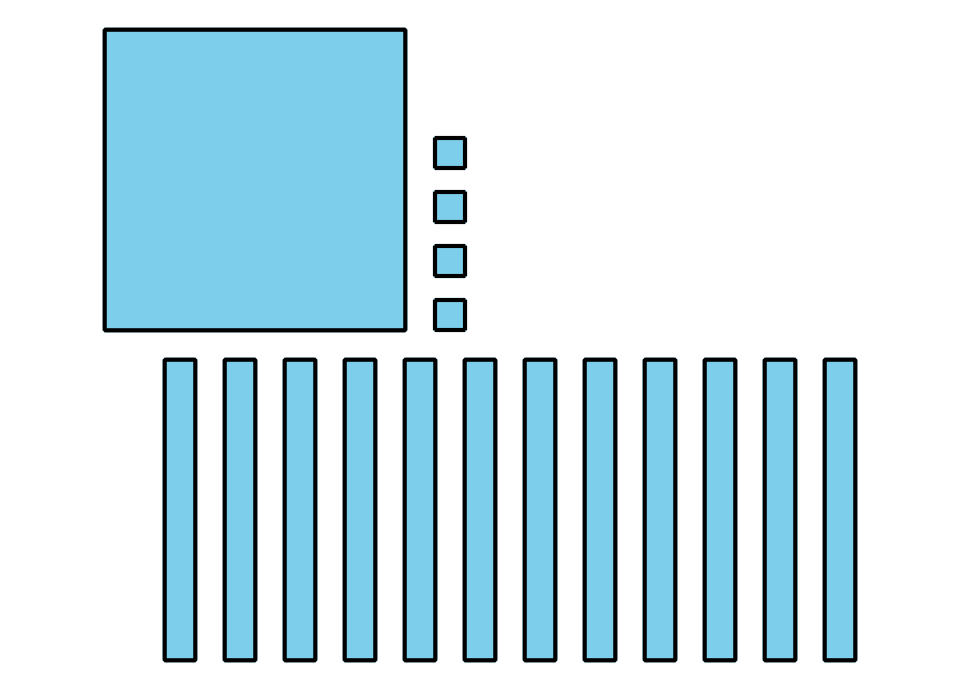 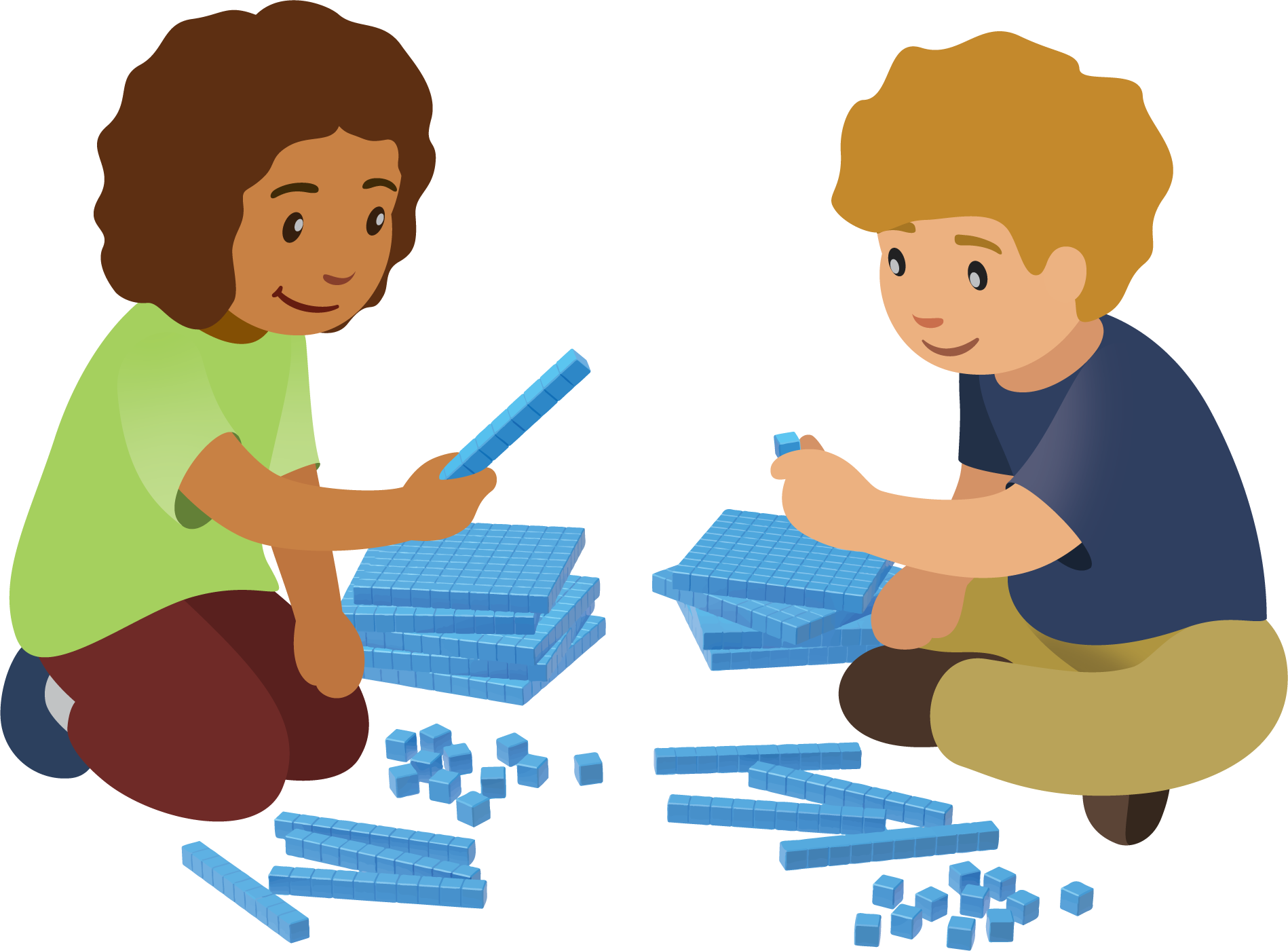 2 Compare Hundreds, Tens, and OnesStudent Task StatementCompare the base-ten diagrams. Write each value as a three-digit number. Use the symbols , , or  to compare the numbers.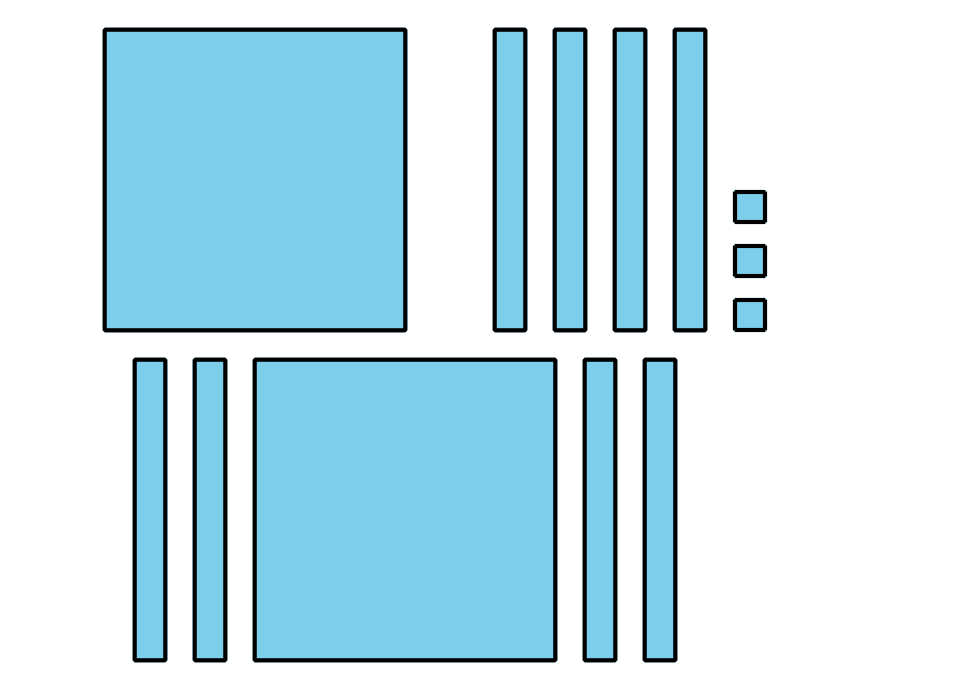 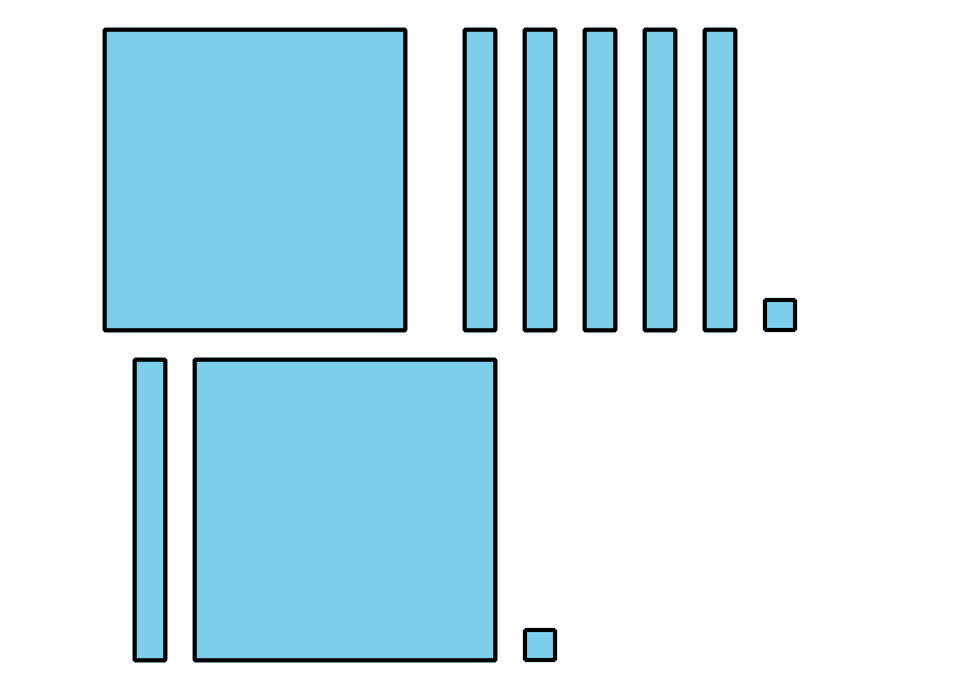 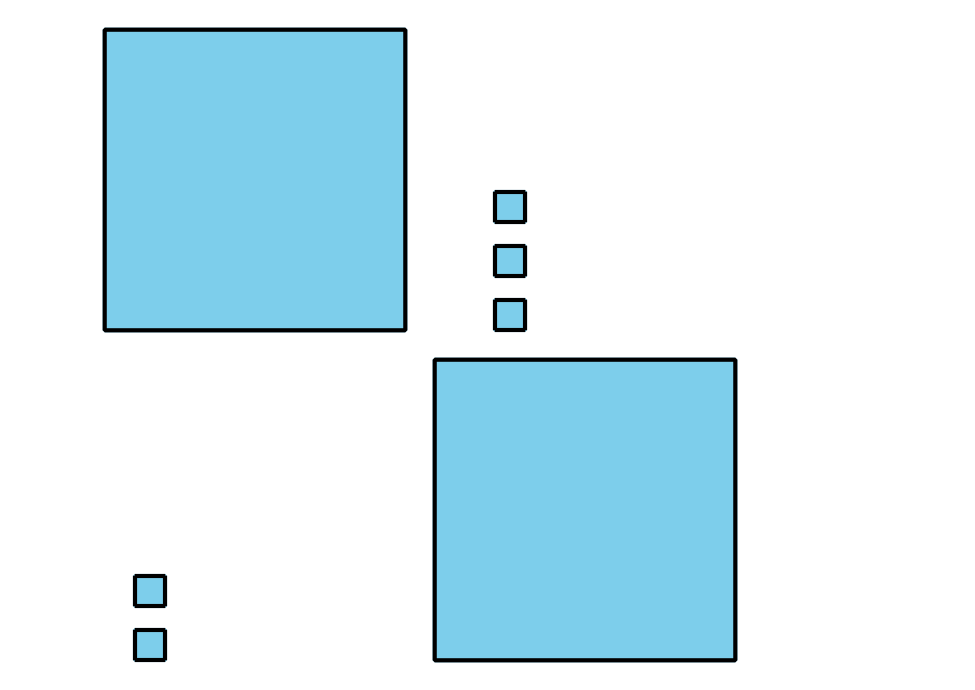 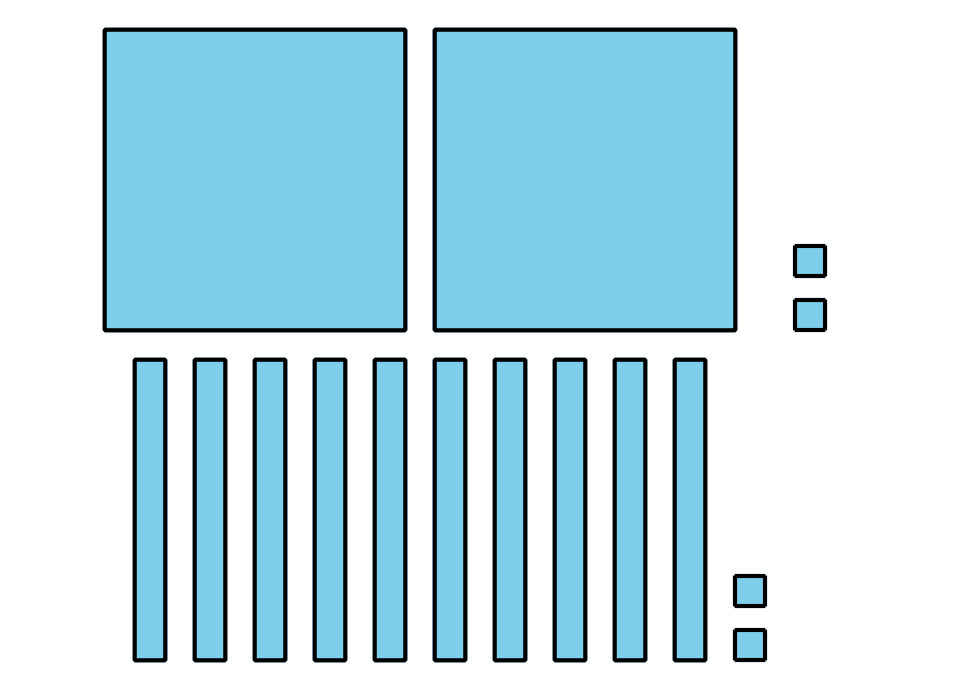 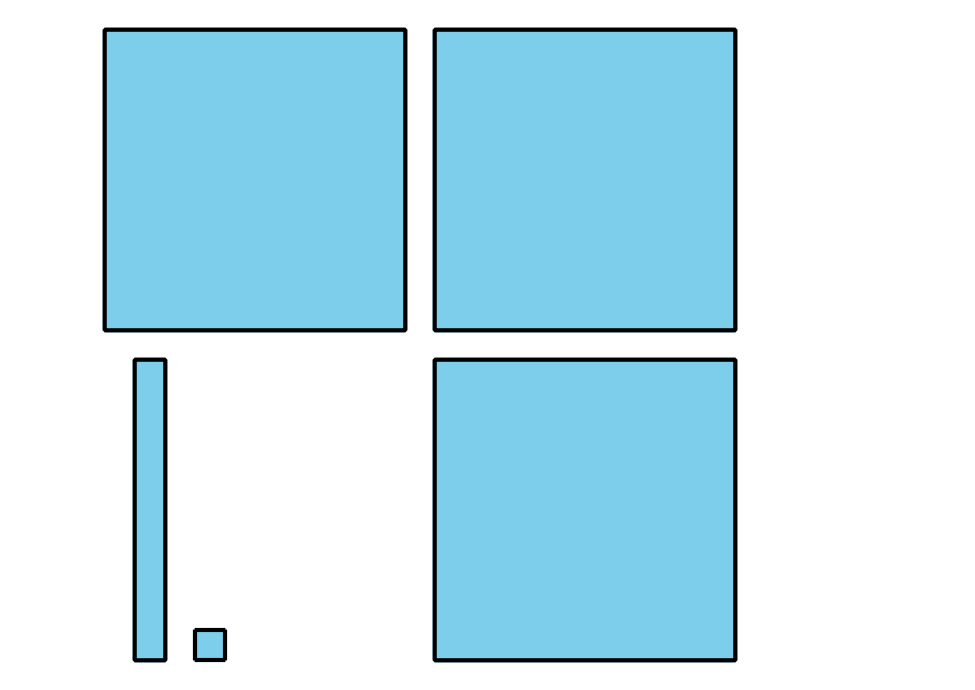 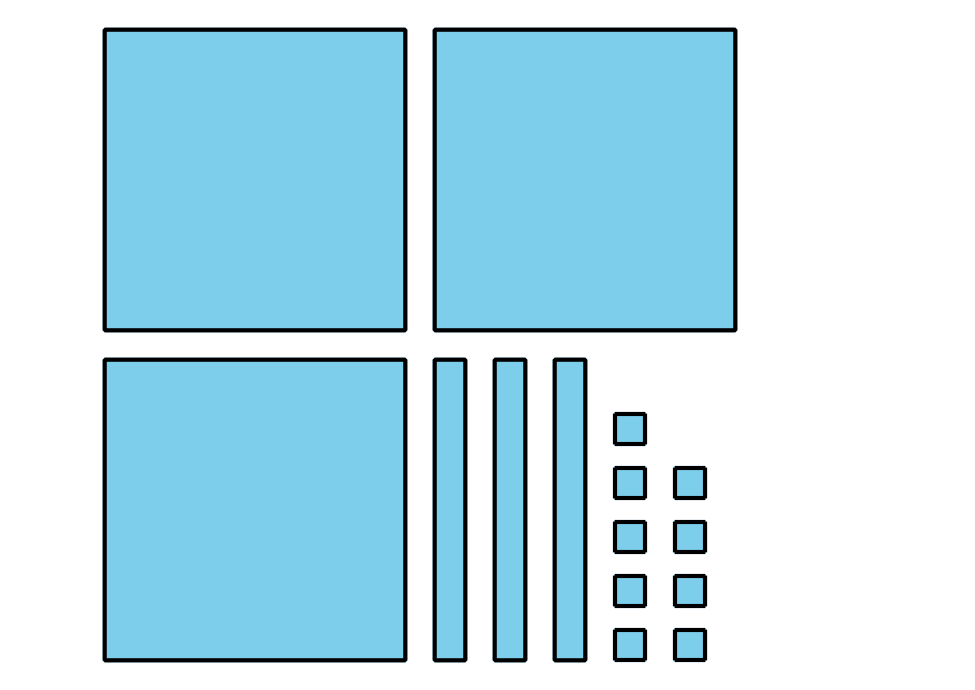 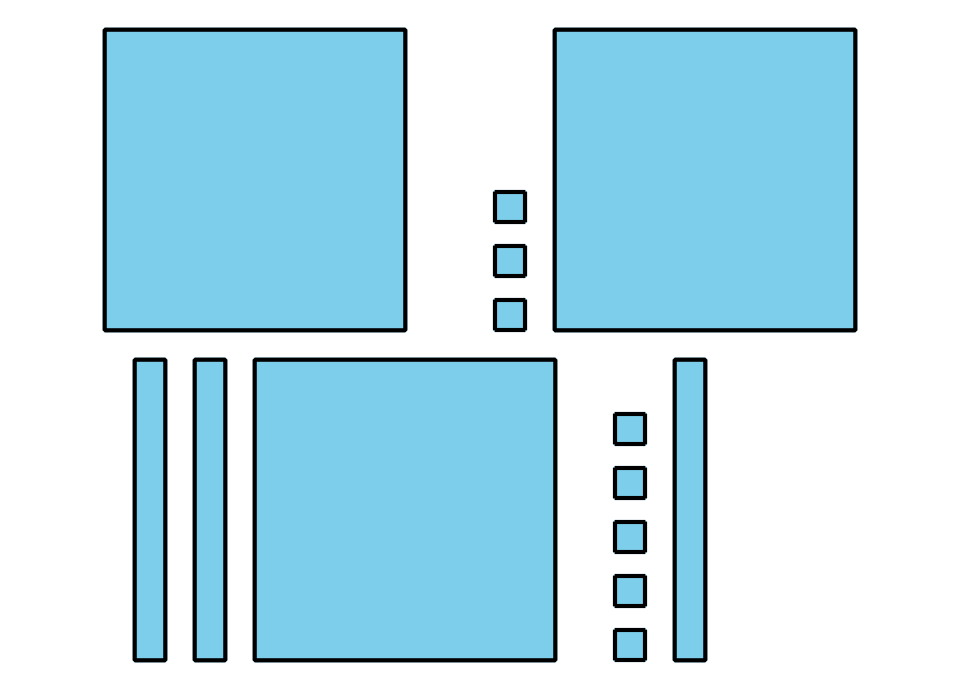 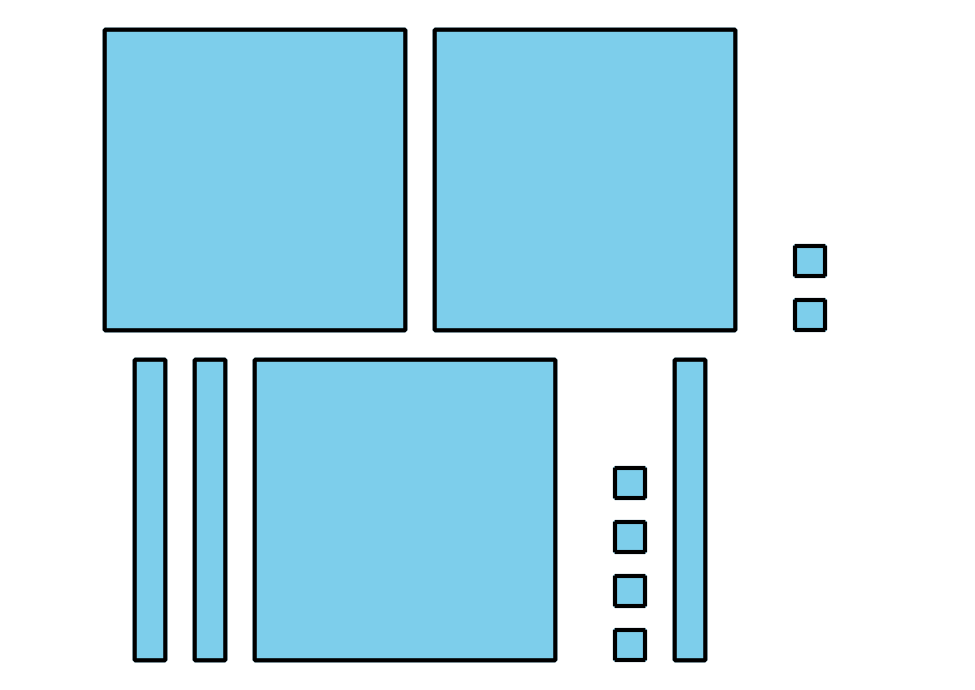 In the last problem, how do you know which value was greater?Images for Activity SynthesisMai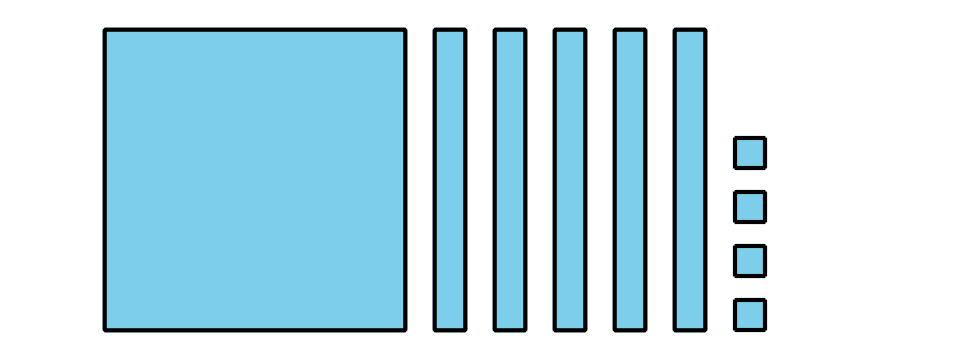 Tyler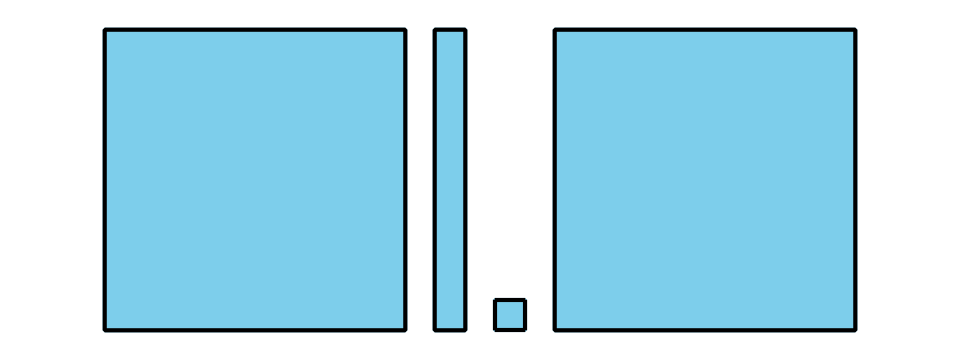 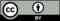 © CC BY 2021 Illustrative Mathematics®